О кандидатурах для дополнительного зачисления в резерв составов участковых комиссий  На основании Порядка формирования резерва составов участковых комиссий, утвержденного постановлением Центральной избирательной комиссии Российской Федерации от 5 декабря 2012 года № 152/1337-6 (далее Порядок), постановления Избирательной комиссии Иркутской области от 23 января 2014 года № 40/572 «О приеме предложений по кандидатурам для дополнительного зачисления в резерв составов участковых комиссий», Тулунская районная территориальная избирательная комиссия РЕШИЛА:Предложить кандидатуры для дополнительного зачисления в резерв составов участковых комиссий избирательных участков № 1444, 1453, 1461, 1462, 1469, 1474, 1483, 1484 (приложение № 1).Направить настоящее решение в Избирательную комиссию Иркутской области.Председатель                                                Л.В. БеляевскаяСекретарь                                                      Т.А. Шагаева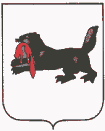 ИРКУТСКАЯ  ОБЛАСТЬТУЛУНСКАЯ РАЙОННАЯТЕРРИТОРИАЛЬНАЯ ИЗБИРАТЕЛЬНАЯ КОМИССИЯРЕШЕНИЕ«20» марта 2014 г.                                                                            № 5/7г. ТулунПриложение № 1к решению Тулунской районнойтерриториальной избирательнойкомиссии от 20 марта 2014 г. № 5/7Список кандидатур, предложенных для дополнительного   зачисления в резерв составов участковых комиссий избирательных участков № 1444, 1453, 1461, 1462, 1469, 1474, 1483, 1484